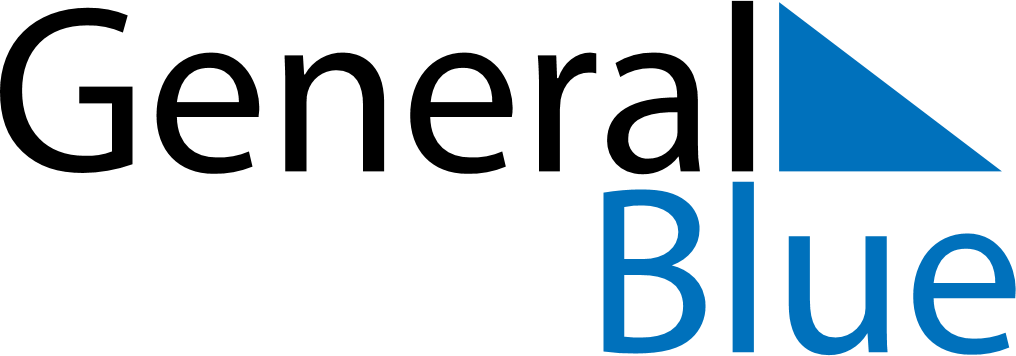 Q2 of 2018GreeceQ2 of 2018GreeceQ2 of 2018GreeceQ2 of 2018GreeceQ2 of 2018GreeceQ2 of 2018GreeceQ2 of 2018GreeceApril 2018April 2018April 2018April 2018April 2018April 2018April 2018April 2018April 2018SundayMondayMondayTuesdayWednesdayThursdayFridaySaturday12234567899101112131415161617181920212223232425262728293030May 2018May 2018May 2018May 2018May 2018May 2018May 2018May 2018May 2018SundayMondayMondayTuesdayWednesdayThursdayFridaySaturday123456778910111213141415161718192021212223242526272828293031June 2018June 2018June 2018June 2018June 2018June 2018June 2018June 2018June 2018SundayMondayMondayTuesdayWednesdayThursdayFridaySaturday1234456789101111121314151617181819202122232425252627282930Apr 6: Good FridayApr 8: Easter SundayApr 9: Easter MondayMay 1: Labour DayMay 13: Mother’s DayMay 27: PentecostMay 28: Whit Monday